Donald, Where’s Your Troosers?Andy Stewart 1960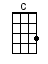 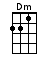 INTRO:  / 1 2 / 1 2 / [Dm] / [Dm]I’ve [Dm] just come down from the Isle of SkyeI'm [C] no very big and I'm awful shyAnd the [Dm] lassies shout, when I go by[C] "Donald, where's your [Dm] troosers?"CHORUS:Let the [Dm] wind blow high, let the wind blow low[C] Through the streets in my kilt I’ll go[Dm] All the lassies say, "Hello![C] Donald, where's your [Dm] troosers?" [Dm] / [Dm]A [Dm] lassie took me to a ballAnd [C] it was slippery in the hallAnd [Dm] I was feart that I would fallFor I [C] had nae on my [Dm] troosersCHORUS:Let the [Dm] wind blow high, let the wind blow low[C] Through the streets in my kilt I’ll go[Dm] All the lassies say, "Hello! [C] Donald, where's your [Dm] troosers?" [Dm] / [Dm]Now [Dm] I went down to London townAnd I [C] had some fun in the undergroundThe [Dm] ladies turned their heads around, saying[C]  "Donald, where are your trousers?"CHORUS:Let the [Dm] wind blow high, let the wind blow low[C] Through the streets in my kilt I’ll go[Dm] All the lassies say, "Hello![C] Donald, where's your [Dm] troosers?" [Dm] / [Dm]To [Dm] wear the kilt is my delightIt [C] is not wrong, I know it’s rightThe [Dm] ‘ighlanders would get a frightIf they [C] saw me in the [Dm] troosersCHORUS:Let the [Dm] wind blow high, let the wind blow low[C] Through the streets in my kilt I’ll go[Dm] All the lassies say, "Hello![C] Donald, where's your [Dm] troosers?" [Dm] / [Dm]The [Dm] lassies want me every oneWell [C] let them catch me if they canYou [Dm] cannae take the breeks off a Hieland manAnd [C] I don’t wear the [Dm] troosersCHORUS: Let the [Dm] wind blow high, let the wind blow low[C] Through the streets in my kilt I’ll go[Dm] All the lassies say, "Hello![C] Donald, where's your [Dm] troosers?" [Dm] / [Dm]Let the [Dm] wind blow high, let the wind blow low[C] Through the streets in my kilt I’ll go[Dm] All the lassies say, "Hello![C] Donald, where's your [Dm]  troosers?"www.bytownukulele.ca